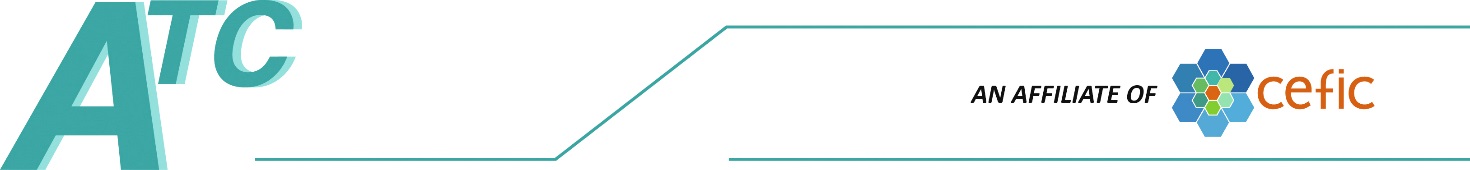 ATC Acronyms									ATC Document 108									Revised October 2015ACRONYMS LISTNB: A very useful list of REACH based acronyms and definitions can be found in http://www.reach-compliance.eu/english/REACH-ME/engine/sources/definitions.html AAATC-ATIEL (working group)AA BOI SWGATC-ATIEL BOI Strategic Working GroupAA CoPAGATC-ATIEL Code of Practice Alignment GroupAA REACH-GESATC-ATIEL REACH Generic Exposure ScenariosAAAACEA-ATC-ATIEL (working group)AAMAAmerican Automobile Manufacturers AssociationAASSGATC-ATIEL Strategic Steering GroupACCAmerican Chemical CouncilACEAEuropean Automobile Manufacturers AssociationAECCAssociation for Emissions Control by CatalystAFNORAssociation Francaise de NormalisationAIAGAutomotive Industry Action GroupALARPAs low as reasonably practicalANSESAgence nationale de sécurité sanitaire de l’alimentation, de l’environnement et du travail (French Competent Authority)ANSIAmerican National Standards InstituteAPIAmerican Petroleum InstituteASTMSAmerican Society for Testing and MaterialsATCTechnical Committee of Petroleum Additive Manufacturers in EuropeATIELThe Technical Association of the European Lubricants IndustryATPAdaptation to Technical ProgressBBPBenzyl butyl phthalateBKHDutch Consulting CompanyBLFBritish Lubricants FederationBMDBench mark doseBOIBase oil interchangeBOISIBase Oil Intra-slate InterchangeBPRBiocidal Products RegulationsBSIBritish Standards InstituteBTCBritish Technical CouncilCACompetent AuthorityCAFClean Air for Europe CAFECorporate Average Fuel Economy (US)CARACALCompetent Authorities for REACH Classification and LabellingCBIConfidential Business InformationCECCommission of the European CommunitiesCECCoordinating European Council (for the Development of Performance Tests for Fuels, Lubricants and Other Fluids)CEFICEuropean Chemical Industry CouncilCENComittee Europeenne de NormalisationCIAChemical Industries Association (UK)CIFComponent Information ForumCLEPAEuropean Association of Automotive SuppliersCMRCarcinogenic, Mutagenic and Toxic for ReproductionConcaweEnvironmental Science for the European Refining Industry COP (CoP)Code of PracticeCoRAPCommunity Rolling Action ProgrammeCSFChemical Stakeholder ForumDBPDibutyl PhthalateDCRDeclaration of REACH conformityDEFRADepartment for Environment, Food & Rural Affairs (UK)DEHPDiethylhexyl PhthalateDG ENVEuropean Commission Directorate-General for the EnvironmentDG SANCOEuropean Commission Directorate-General for Health and ConsumersDHYCADirection des Hydrocarbures et des CarburantsDIBPDiisobutyl PhthalateDINDeutches IndustrienormDKADeutscher KordinierungservischlussDNELDerived No-Effect LevelDPDDangerous Preparations DirectiveDRCDeclaration of REACH ConformityDSDDangerous Substances DirectiveD-VMDispersant Viscosity ModifierEAPCCTEuropean Association of Poison Centres and Clinical ToxicologistsEBAEuropean Borates AssociationECEuropean CommissionECBEuropean Chemicals Bureau (also called ISPRA)ECETOCEuropean Centre for Ecotoxicology and Toxicology of ChemicalsECHAEuropean Chemicals Agency in HelsinkiEDEndocrine DisruptorED10Effective Dose effective for 10% of the populationEELQMSEuropean Engine Lubricants Quality Management SystemEFOAEuropean Fuel Oxygenates Association EFTCEngine Fuels Technical Committee (CEC)EHCAEuropean Chemicals AgencyEHSEnvironmentally hazardous substancesELGIEuropean Lubricating Grease InstituteELINCSEuropean List of Notified Chemical SubstancesENPEuropean Notification PanelEOGRTExtended One-Generation Reproductive ToxicityEPAEnvironmental Protection Agency (US)ERCEuropean Registration CentreERRMAEuropean Renewable Raw Materials AssociationERTRACEuropean Road Transport Research Advisory CouncilESRExisting Substances RegulationETADEcological and Toxicological Association of Dyes and Organic Pigments ManufacturersETDEnergy Taxation DirectiveEUEuropean UnionEUROPIAEuropean Petroleum Industry AssociationFAGFuel Additives Group (ATC sub-committee)FATGFuel Additives Technical Group (PAP equivalent of FAG)FNRFachagentur Nachwachsende Rofstoffe (central agency for renewable biological resources)FOBIGForschungs- und Beratungsinstitut GefahrstoffeFQDFuel Quality DirectiveGAARNGroup Assessing Already Registered NanomaterialsGADSLGlobal Automotive Declarable Substance ListGAPGuaranteed Asset ProtectionGDIGasoline Direct InjectionGERGlobal Emerging RegulationsGESGeneric Exposure ScenarioGFCGroupement Francaise de Co-ordinationGHSGlobally Harmonised System (for classification and labelling)HDHeavy DutyHDEOHeavy Duty Engine OilHEDSETHarmonised Electronic DATAsetHERTGHealth Environment and Regulatory Task Group (PAP equivalent of HSL)HPVHigh Production Volume (chemicals)HSEHealth and Safety Executive (UK)HSE-CRDChemicals Regulation Directorate (of UK Health and Safety Executive)HSLHealth and Safety Legislation Sub-committee (ATC sub-committee)ICCAInternational Council of Chemical AssociationsICEInternal Combustion EngineIFQCInternational Fuel Quality CenterILCIndustry Liaison Committee (ATIEL)ILMAIndustrial Lubricant Manufacturers AssociationIPCSInternational Programme on Chemical SafetyISOInternational Organisation for StandardisationIWGIndustrial Working Group (ATC sub-committee)JRCJoint Research CouncilK-REACHKorea REACHLAAPPLubricant Additive Alkyl Phenol PanelLACLowest Additive ConcentrationLDLight DutyLLINCWArefer to TADLMCLaboratory of Mathematical ChemistryLMWLow Molecular WeightLOAletters of access (REACH  WGs)MAAGMonitoring Agency Advisory Group (equivalent within PAP of QMWG)MSCAMember States Competent AuthoritiesMTACMultiple Test Acceptance CriteriaMVEGMotor Vehicle Emissions GroupNGONon-Governmental Organisation OECDOrganisation for Economic Co-operation and DevelopmentOEMOriginal Equipment ManufacturerPACSPriority Assessment of Chemical SubstancesPACTPublic Activities Coordination ToolPAPPetroleum Additives Panel (equivalent of ATC within ACC)PAPTGProduct Approval Protocol Task Group (equivalent of PTS within PAP)PBTPersistent Bioaccumulative and ToxicPBTITPBT Issues TeamPBTVCCPBT Value Chain Collaboration teamPCMOPassenger Car Motor OilPDCATC’s IT supplierPOPPersistent Organic PollutantPPPRPlant Protection Products RegulationPTSPerformance Testing Sub-committee (ATC sub-committee)QMWGQuality Monitoring Working Group (ATC sub-committee)QSARQuantitative Structure Activity AnalysisRACRisk Assessment Committee (EU)RATGRisk Assessment Task Group (PAP group)RDSRisk Determing SubstancesREACHRegistration, Evaluation, Authorisation and restriction of ChemicalsREDRenewable Energy DirectiveRIEFREACH Information Exchange ForumRIPREACH Implementation Project (EU Commission)RIVMRijksinstituut voor Volksgezondheid en Milieu (Dutch Competent Authority)RMFResource Managers’ ForumRMOARisk Management Option AnalysisROWRest of the WorldRSCRoyal Society of ChemistryRSGRepresentational Steering Group (ATC)RSIRegistration Systems IncorporatedRSLRestricted Substances ListsRTFORenewable Transport Fuel ObligationSAESociety of Automotive EngineersSCENIHRScientific Committee on Emerging and Newly Identified Health RisksSDPASubstituted DiphenylamineSDSSafety Data SheetSDSD Safety Data Sheet DirectiveSEACCommittee for Socio-economic Analysis (with ECHA)SIAMSociety of Indian Automobile ManufacturersSIARScreening Information Assessment ReportSIEFSubstance Information Exchange Forum (within REACH)SIGStrategy Implementation Group (of which CEFIC have several)SPERC (or SpERC)Special Environmmental Release Category (or Class)SPOCSingle Point of  ContactSTOT-RESpecific Target Organ Toxicity – Repeated Exposure. SVHCSubstance of Very High ConcernTADTechnische Vereinigung fur Mineralol Additive in DeutschelandTMCTest Monitoring CentreToRTerms of ReferenceTPPTetrapropenylphenolTRGSTechnische Regeln für Gefahrstoffe (Technical Rules for Hazardous Substances)UBAUmweltbundesambtUEILUnion Europeen des Independents en LubrifiantsUFORUmweltforschungsdatenbankUKPIAUK Petroleum Industries AssociationUNGRPEUN Group of Reporters on Pollution and EnergyUNITIAssociation of independent small and medium-sized lubricant manufacturers and retailers (Germany)UVCBUnknown or Variable Compositions, Complex reaction products and Biological materialsVCIVerband der (Deutschen) Chemische IndustrieVDMAEngineering Industry Federation (Germany)VGRAViscosity Grade ReadacrossVMViscosity ModifiervPvTVery Persistent and/or Very ToxicVSIVerband Schmierstoff-IndustrieWFDWaste Framework DirectiveWGKWassergefährdungsklassen (Water Hazard Classes)WHDCWorld Harmonised Drive CycleWHOWorld Health OrganisationWOEWeight of EvidenceWOTAGWaste Oil Technical Advisory Group (UK)ZDDPZinc Dialkyl Dithio PhosphateZnDTPZinc Dialkyl Dithio PhosphateZOPAZinc Oxide Producers Association